Meerkat mail story.Once upon a time there was a meerkat called Sunny. Sunny lived in the Kalahari desert where it was very dry and very hot.  Sunny had a large family who did everything together. They were very close. One day Sunny was bored of his family and wanted to visit somewhere new. He packed a big suitcase and wrote his family a note. On Monday he visited uncle Bob but he didn’t fit in, it was really rocky here. The next day he visited Scratch and Mitch but he still didn’t fit in because there were ants everywhere! After that he visited Mildred and Frank but it poured with rain all the time which made Sunny sad.Unfortunately on his next trip to visit Madagascar and it was at night. Sunny discovered that he was afraid of the dark. Sunny was scared and worried that he would never fit in anywhere.Fortunately, Sunny decided to visit somewhere very dry and very hot where everyone is close. He decided to go home. Finally, Sunny is happy with all his family to play with.Read the story Meerkat mail in your pack and answer these questions: Steps to Success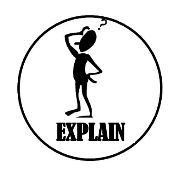 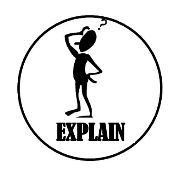 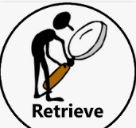 Steps to SuccessOn Monday he visited uncle Bob but he didn’t fit in, it was really rocky here. The next day he visited Scratch and Mitch but he still didn’t fit in because there were ants everywhere! After that he visited Mildred and Frank but it poured with rain all the time which made Sunny sad.Steps to Success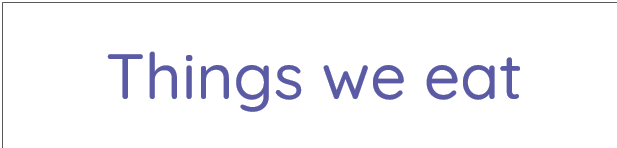 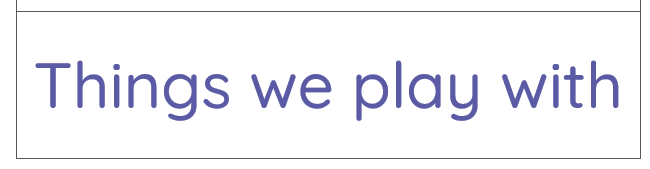 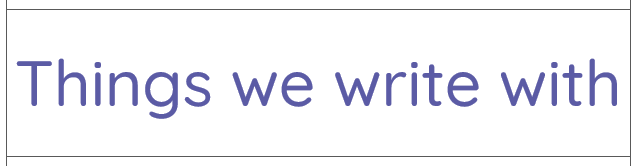 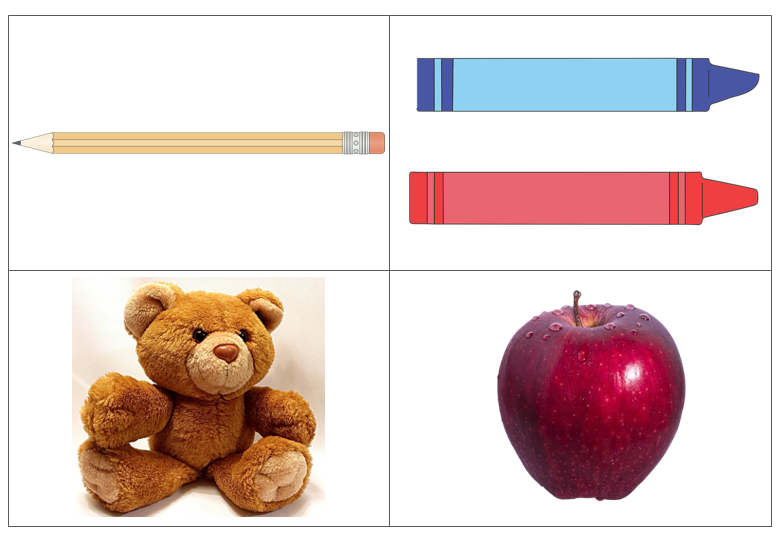 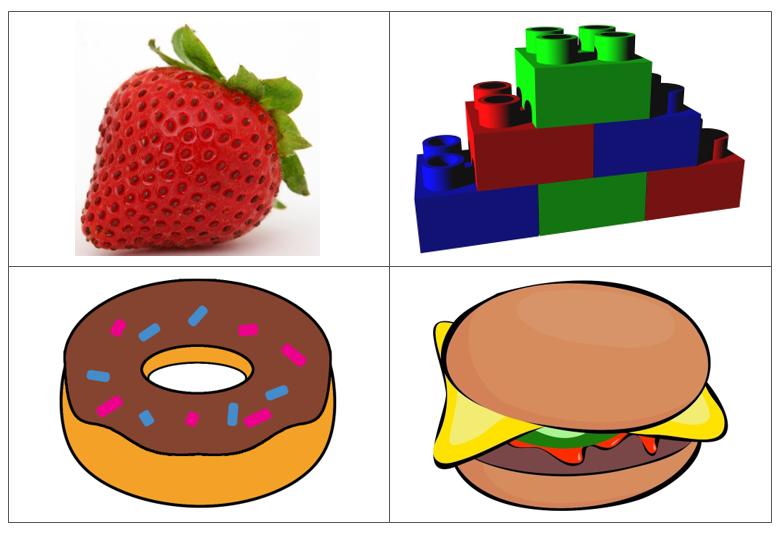 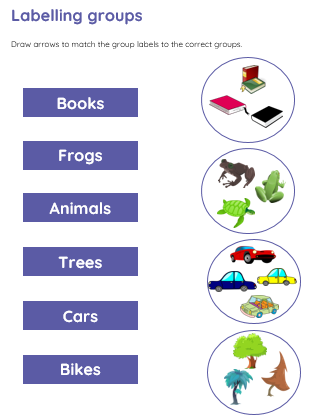 Steps to Success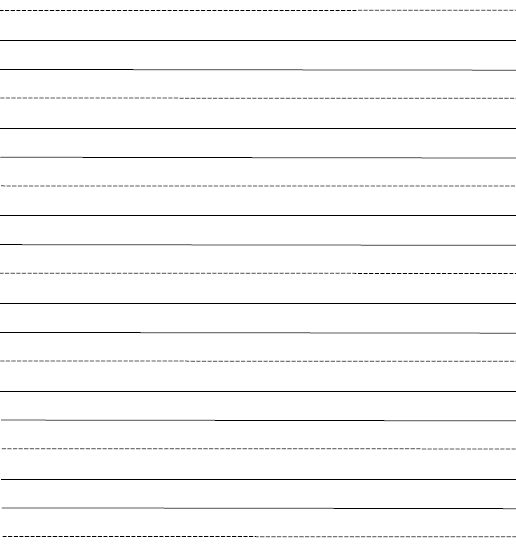 Steps to Success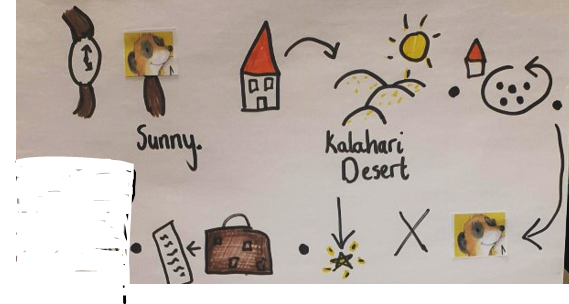 	Steps to SuccessZoom lesson with Mrs Goodhead Steps to Success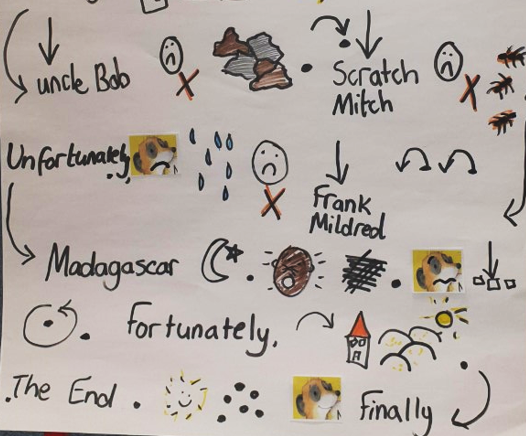 	Steps to SuccessDateMonday 11th January Monday 11th January Monday 11th January Subject/sEnglish ERICEnglish ERICEnglish ERICLearning Objective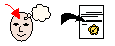 To understand what we read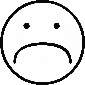 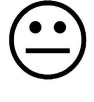 To understand what we readTo understand what we readSA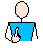 TA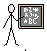 Success Criteria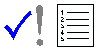 I can answer retrieve questions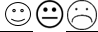 Support Independent Supported (    )AllMostPartSupported (    )AllMostPartDateTuesday 12th January  Tuesday 12th January  Tuesday 12th January  Subject/sEnglish ERICEnglish ERICEnglish ERICLearning ObjectiveTo understand what we readTo understand what we readTo understand what we readSATASuccess CriteriaI can answer interpret questions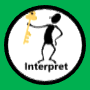 Support Independent Supported (    )AllMostPartSupported (    )AllMostPartDateTuesday 12th January  Tuesday 12th January  Tuesday 12th January  Subject/sComputingComputingComputingLearning ObjectiveTo sort objectsTo sort objectsTo sort objectsSATASuccess CriteriaI can sort objects 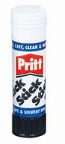 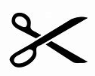 Support Independent Supported (    )AllMostPartSupported (    )AllMostPartDateWednesday 13th January  Wednesday 13th January  Wednesday 13th January  Subject/sEnglish Short BurstEnglish Short BurstEnglish Short BurstLearning ObjectiveTo describe a settingTo describe a settingTo describe a settingSATASuccess CriteriaI can draw where I live. 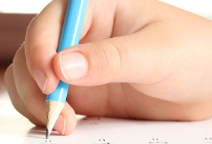 Success CriteriaI can use                to describe my house. 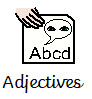 Support Independent Supported (    )AllMostPartSupported (    )AllMostPartDateThursday 14th January  Thursday 14th January  Thursday 14th January  Subject/sEnglish English English Learning ObjectiveTo write a journey story To write a journey story To write a journey story SATASuccess CriteriaI can write the  first part of the story. Support Independent Supported (    )AllMostPartSupported (    )AllMostPartDateThursday 14th January Thursday 14th January Thursday 14th January Subject/sRERERELearning Objective             To learn from Christian sacred stories              To learn from Christian sacred stories              To learn from Christian sacred stories SATASuccess CriteriaI can answer questions about the Christian story ‘The Lost Sheep’Support Independent Supported (    )AllMostPartSupported (    )AllMostPartDateFriday 15th January  Friday 15th January  Friday 15th January  Subject/sEnglish English English Learning ObjectiveTo write a journey story To write a journey story To write a journey story SATASuccess CriteriaI can write the  final of the story. Support Independent Supported (    )AllMostPartSupported (    )AllMostPartDateFriday 15th January Friday 15th January Friday 15th January Subject/sGeography Geography Geography Learning ObjectiveTo create a map.To create a map.To create a map.SATASuccess CriteriaI can make a map of a local area using the things we saw. 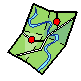 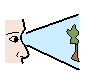 Support Independent Supported (    )AllMostPartSupported (    )AllMostPart